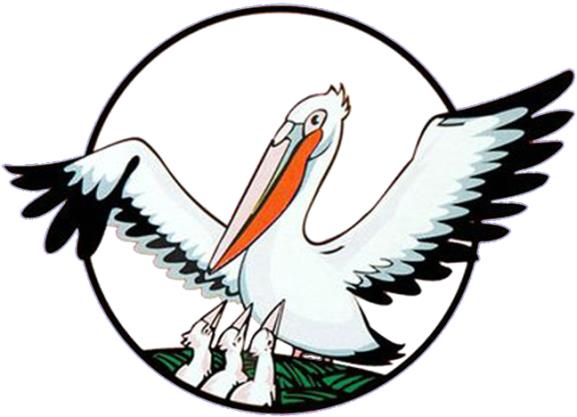  «Учитель года Турочакского района -2018»Программа конкурса01 февраля  2018  года«Урок»Место проведения: МОУ «Турочакская СОШ» (здание «А», старая школа)   –   III  этаж   (правое крыло)  - кабинет № 32.0800-0840 – Кононенко Татьяна Юрьевна, учитель русского языка                   МОУ «Турочакская   СОШ»- урок русского языка в 5 «В» классе.Место проведения: МОУ «Турочакская СОШ» (здание «А», старая школа)   –   II  этаж   (правое крыло)  - кабинет № 21.0850-0930 - Мерова Ирина Семеновна,  учитель обществознания                   МОУ «Иогачская СОШ» - урок обществознания в 6 «В» классе.Место проведения: МОУ «Турочакская СОШ» (здание «Б», новая  школа)   –   I  этаж   - кабинет № 1.0950-1030 -  Мищенко Наталья Сергеевна,  учитель начальных классов                          МОУ «Дмитриевская СОШ»- урок  окружающего  мира в   3 «А» классе.Место проведения: МОУ «Турочакская СОШ» (здание «А», старая школа)   –   II  этаж   (правое крыло)  - кабинет № 27.1035-1055 – Анализ – самоанализ проведенных уроков  «Педагогический совет»Место проведения: МОУ «Турочакская СОШ» (здание «А», старая школа)   –   II  этаж   (правое крыло)  - кабинет № 27.1100-1110 – Мищенко Наталья Сергеевна,  учитель начальных классов                          МОУ «Дмитриевская СОШ».1110-1120- Кононенко Татьяна Юрьевна, учитель русского языка и  литературы                МОУ «Турочакская   СОШ».1120-1130 - Мерова Ирина Семеновна,  учитель истории, ИГА,  обществознания                   МОУ «Иогачская СОШ».1130-1150 – дискуссия1155-1230 – итоговая работа жюри1300-1400 – обед - МОУ «Турочакская СОШ» (здание «Б», новая  школа) - по теплому переходу   –   I  этаж   (правое крыло).14:00 – Торжественное закрытие Дней педагогического мастерства(МОУ ДО «Турочакский ЦДТ»).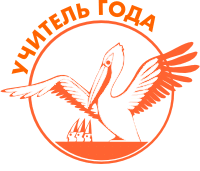 